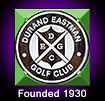  Durand Eastman Golf ClubInvitational TournamentSunday July 14, 2024 (Shotgun Start @ 7am)Entry Fee: $45Tee: WhiteSignup Deadline: Wednesday July 3rdFormat: 2-Man Best Ball – Member / Guest ONLYHandicap: 85% HandicapUSGA handicap recommended. Those players with no GHIN will be assigned a handicap AFTER the round using the “Callaway 16” method calculated by Golf GeniusHandicaps will be based on the most recent GHIN update at the discretion of the tournament Chairman prior to the tournamentPayouts: At least 1/3 of Field will be paidPayout will be on Low Net Team Scores. There will be no Low Gross payoutsCTP on all par 3’sSkin Games: Optional$10 team net skins game ($5 per man – Both team members must pay to participate)Skins are based on Best Ball Score2 tie on a hole – all tie (hole is thrown out)Tie-Breaker:Handicap holes will be used to settle all ties NET scores beginning with the #1 handicap hole until a winner is determined. This applies to all ties in the prize pool.Players Points/Trophy: See point chart for distributionDEGC member on winning team receives TrophyFood: CateredClubhouseTournament Chairman:Joe Hickey 739-0317, Adam Cortina 704-6202 & Rob Moses 704-7332